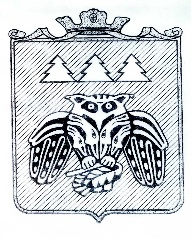 ПОСТАНОВЛЕНИЕадминистрации муниципального образованиямуниципального района «Сыктывдинский»«Сыктывдiн» муниципальнöйрайонынМуниципальнöйюкöнсаадминистрациялöнШУÖМот 15 февраля 2018 года                                                                                                № 2/106Об организации  выездной торговлина избирательных участках 18 марта 2018 годаРуководствуясь пунктом 18 части 1 статьи 15 Федерального закона от 6 октября 2003 № 131-ФЗ «Об общих принципах организации местного самоуправления в Российской Федерации», администрации муниципального образования муниципального района «Сыктывдинский»ПОСТАНОВЛЯЕТ:Организовать (отдел экономического развития – Малахова М.Л.):- выездную торговлю 18 марта 2018 года с 08.00 до 20.00 часов согласно списку избирательных участков, образованных на территории Сыктывдинского района (приложение 1);- приём заявок от предприятий, граждан и индивидуальных предпринимателей, выдачу им разрешений согласно приложениям к настоящему постановлению.Утвердить форму заявки на участие выездной торговли на избирательных участках согласно приложению 2 к настоящему постановлению.Утвердить порядок предоставления мест для продажи товаров на выборах 18 марта 2018 года согласно приложению 3 к настоящему постановлению. Контроль за выполнением данного постановления возложить на заместителя руководителя администрации муниципального района (Долингер Н.В.). Настоящее постановление вступает в силу со дня его подписания. Первый заместитель руководителя  администрации  муниципального района		                                      Л.Ю. Доронина Приложение 1к постановлению администрацииМО МР «Сыктывдинский» от 15 февраля 2018 года № 2/106Список избирательных участков, образованных на территории Сыктывдинского районаПриложение 2к постановлению администрацииМО МР «Сыктывдинский»от 15 февраля 2018 года № 2/106В отдел экономического развития администрации муниципального района  «Сыктывдинский»от______________________________________________________________________________ тел.______________________________________контактное лицо_______________________________________________________________Заявка на участие выездной торговли на избирательных участкахПодтверждаем наше участие в выездной торговле на избирательных участках 18 марта 2018 года, просим выдать разрешение на участие выездной торговли. В связи с этим сообщаем следующую информацию:Количество торговых мест: _____________________________________________Подключение к электричеству (требуется, не требуется)___________________________________________________________Ассортиментный перечень товаров (работ, услуг):_______________________________________________________________________________________________________________________________________Ответственный за торговлю (Ф.И.О. тел. для контакта) ____________________________________________________________________________________________Участник обязуется соблюдать следующие требования организации выездной торговли:1.Оформление рабочих мест, выкладка товаров в подтоварники, вывеска с ведомственной  принадлежностью,  бейджик (именной значок), палатки, столы, упаковочный материал.2. Правильное оформление ценников (подписи и печати).3. Иметь сопроводительные документы на товар (сертификат соответствия), удостоверение о качестве (изготовитель, нормативы и документы, по которым выработана продукция, сроки хранения), лицензии (на лицензионный товар).4. При  реализации  прохладительных  напитков использовать пластиковую тару,  при  реализации  мороженого  необходимо наличие зонтов, холодильного оборудования.5. Наличие тары для сбора мусора.6. Уборка территории торгового места.К заявлению прилагаются следующие документы:- копия о свидетельства государственной регистрации. Дата____________							Подпись___________Приложение 3к постановлению администрацииМО МР «Сыктывдинский» от 15 февраля 2018 года № 2/106Порядок предоставления мест для продажи товаров на выборах 18 марта 2018 года Порядок предоставления торговых мест на избирательных участках разработан в соответствии с Федеральным законом от 28 декабря 2009 года № 381-ФЗ «Об основах государственного регулирования торговой деятельности в Российской Федерации» и постановлением Правительства Республики Коми от 11 октября 2011 года №456 «Об утверждении Порядка организации ярмарок и продажи товаров (выполнения работ, оказания услуг) на них на территории Республики Коми» и регулирует вопросы организации выездной торговли на выборах (далее – выездная торговля)на территориимуниципального образования муниципального района «Сыктывдинский».Организатором выездной торговли является администрация муниципального района «Сыктывдинский», уполномоченным органом на приём заявок и выдачу разрешений на участие в выездной торговли – отдел экономического развития администрации муниципального района «Сыктывдинский».Торговые места предоставляются юридическим лицам, индивидуальным предпринимателям, а также гражданам (в том числе гражданам, ведущим личные подсобные хозяйства или занимающимся садоводством, огородничеством и животноводством). (Место нахождения  отдела экономического развития администрации МО МР «Сыктывдинский» - 168220, Республика Коми, Сыктывдинский район, с. Выльгорт, ул. Д. Каликовой д.62, каб.3, тел. 8 (82130) 7-14-82, факс 8(82130) 7-16-65, ответственный специалист по торговле – Сигаева Оксана Александровна).Торговые места предоставляются участникам в соответствии со Списком избирательных участков, образованных на территории Сыктывдинского района (далее – Список) по мере поступления заявок от организаций и предпринимателей (Приложение 1 к постановлению).Заявки от участников подаются в отдел экономического развития администрации МО МР «Сыктывдинский» в письменном виде по форме (Приложение 2 к постановлению). Заявки регистрируются специалистом отдела, ответственным за торговлю, в журнале регистрации заявок. Заявки от участников принимаются в срок до 1700 14 марта 2018 года. Сведения, указанные в заявке, должны быть подтверждены документально. К заявке прилагаются свидетельство ОГРН (копия). Распределение мест для продажи товаров на участках осуществляется согласно списку по мере поступления заявок, каждому участнику выдается под личную роспись в журнале регистрации Разрешение на участие в торговле, где указывается место торговли под определенным номером (Приложение к порядку).Торговое место предоставляется бесплатно всем организациям и предпринимателям.Один участник имеет право занимать одно или несколько торговых мест.В выдаче разрешения на участие в ярмарке может быть отказано в случае:- отсутствия свободного места, предназначенного для осуществления деятельности по продаже товаров на избирательных участках;- несвоевременной подачи заявки на участие в торговли.10. Лицо, получившее разрешение на участие в торговли, не может передавать предоставленное ему торговое место в пользование третьим лицам, а также использовать не по целевому назначению.11.  Общее количество торговых мест на избирательных участках – ограничено.Приложениек порядку предоставления мест для продажи товаров на выборах 18 марта 2018 годаРАЗРЕШЕНИЕ на участие в  выездной торговле18 марта 2018 годаот ___________ 2018 г.                                                                           № _____Ф.И.О.____________________________________________________________________Ассортиментный перечень (продовольственные, непродовольственные товары)_______________________________________________________________________________________________________________________________________________________________________________________________________________________(указывается группа товаров)Место№ _________________________________________________________________Условия участия: В соответствии с Порядком предоставления мест для продажи товаров на выборах 18 марта 2018 года, утвержденным постановлением администрации МО МР «Сыктывдинский» от _________2018 года №__ /___.Реализация продукции и товаров (выполнение работ, оказания услуг) осуществляется строго в соответствии с Федеральным законом от 28 декабря 2009 года № 381-ФЗ «Об основах государственного регулирования торговой деятельности в Российской Федерации» и Постановлением Правительства Республики Коми от 11 октября 2011 года № 456 «Об утверждении Порядка организации ярмарок и продажи товаров (выполнения работ, оказания услуг) на них на территории Республики Коми».С  условиями ознакомлен (а)_________________________________________________                             согласен (а) _______________________________________________________________Заместительруководителя администрациимуниципального района                            					           Н.В. ДолингерМПЛИСТ СОГЛАСОВАНИЯпроекта постановленияадминистрации МО МР «Сыктывдинский»«Об организации  выездной торговлина избирательных участках 18 марта 2018 года»Проект внесен: отделом экономического развития  администрации МО МР «Сыктывдинский».Исполнитель: ведущий специалист Сигаева Оксана Александровна Дата внесения проекта:  12 февраля 2018 годаНаправление проекта в прокуратуру(для юридического отдела) _______________________________________________ .                                                             (направить, не направить, подпись)Отправка проекта в прокуратуру (для отдела общего обеспечения) _________________________________________ .                                                                      (дата направления, подпись)   Рассылка: _______________________ .№ п/п№ избир.участ.Место нахождения помещения для осуществления торговли Количество торговых мест, их площадь 1566с. Ыб, м. Погост, д. 133,Ыбский историко – краеведческий музей им. Куратовой. тел. 78-5-051 торговое место, 4 кв.м.2567клуб поселка Гарьинский, пст. Гарьинский, ул. Набережная, д.15, тел. 78-9-431 торговое место, 6 кв.м.3568ГОУ РК «Специальная (коррекционная) школа – интернат № 15 для детей - сирот и детей, оставшихся без попечения родителей» с. Пажга, с. Пажга, 1 мкр, д. 22, тел. 78839 1 торговое место, 4 кв.м.4570Дом культуры, пст. Нювчим, ул. Первомайская, д. 10, тел. 79-5-411 торговое место, 6 кв.м.5571Администрация сельского поселения «Шошка»,  с. Шошка, м. Педегрезд, д.11 тел. 77-6-191 торговое место, 4 кв.м.6572клуб поселка Птицефабрика, с. Выльгорт, ул. Северная д.22, тел. 77-2-671 торговое место, 4 кв.м.7573ГПОУ «Коми республиканский агропромышленный техникум», с. Выльгорт, ул. Тимирязева, д.36, тел. 71-0-791 торговое место, 6 кв.м.8574Детская музыкальная школа с. Выльгорт имени С.И. Налимова, с. Выльгорт, ул. Д. Каликовой, д. 60, тел. 710491 торговое место, 6 кв.м.9575Районный Дом культуры, с. Выльгорт, ул. Д. Каликовой, д. 57, тел. 710071 торговое место, 6 кв.м.10576МБОУ «Зеленецкая средняя общеобразовательная школа», с. Зеленец, 2 квартал, д.17А, тел. 76-6-301 торговое место, 6 кв.м.11581МБОУ «Палевицкая средняя общеобразовательная школа» с. Палевицы, ул. Советская, д. 1, тел. 73-3-071 торговое место, 4 кв.м.12582Дом культуры села Палевицы, с. Палевицы, ул. Набережная, д. 9, тел. 73-3-921 торговое место, 4 кв.м.13583МБОУ «Слудская основная общеобразовательная школа», с. Слудка, ул. Новоселов, д. 8, 75-2-461 торговое место, 4 кв.м.Должность лица, согласовавшего проектФамилия, инициалы имени и отчества лица, согласовавшего проектДата согласованияРезультат согласованияПодписьЗаместитель руководителя администрации Н.В. Долингер Правовое управлениеА.И. ШамриковаЗаместитель начальника отдела экономического развитияВ.М. Крючков